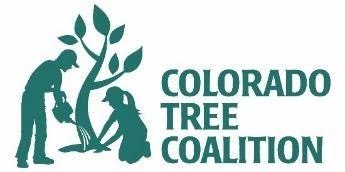 Date:        October 16, 2020 - Meeting MinutesTime:        10:00a.m. – 11:30 a.m.Location:    Zoom
 Present: David Flaig, Scott Grimes, Nancy Biekarck, Becky Wegner, Neal Bamesberger, Chuck Gehringer, Allison Steere, Luke Killoran, Micaela Truslove, Bryon McCoy, Vince Urbina, Gertie Grant, Karen Duez, Karen Scopel, Dan Odell, Adam Moore, Donna Davis, Kyle Sylvester      Meeting call to order and introductions – Dave FlaigAcceptance of 7/10/2020 Meeting Minutes (Attached)BeckyKaren Scopel moved to approve, 2nd Chuck Gehringer
3.	Acceptance of Treasurer Report (Attached)– Scott Grimes	We are doing better than expected.  Gertie asked about a small discrepancy in the profit 	from TAC.  Scott will check into it.  Gertie Grant moved to approve, 2nd Karen ScopelOld BusinessInvestment of Funds with Waddell & Reed- Dave – Waddell and Reed currently $104,266 and Lord and Abbott currently $70,822.  Our growth has been enough to fund our community grants.Google.drive & Google.doc- Donna Davis – Shared site. If you have Gmail, you can edit as Google.doc.https://drive.google.com/drive/folders/1RVzKNaFGfXwjBmHZo6FPCPtioszVbQsW?usp=sharing 
5. 	New BusinessNew CSFS Urban Forestry Coordinator-Vince Urbina – interviews are done & ranked. Check references. In process.Executive Committee Elections-Dave – Moved by Karen S & Seconded by Scott G. Nominations for Executive Committee approved.FRUFC Representatives –Chuck Gehringer-2021Allison Steere-2021Nancy Biekarck-2021Luke Killoran-2022Bryan McCoy-2022Micaela Truslove-2022FundingNew Federal $-Vince – LSR EAB Grant $60,000 available to replace ash trees in 	the LSR EAB polygon only. 50/50 grant. Recommend $20,000/year for the grant.CSFS – CO TreeView – Donna – 15 new approvals this year; 105 Organizations. Trees Across Colorado – Gertie Grant  ReForest Colorado/Colorado Tree Trust – Scott & DonnaReforesting for Akron and Haxton 2020 for 2021 planting. Approved by Executive Committee $4470.00. Linda Langelo made application.Membership – Karen DuezMerchandise – Dave & Karen DuezGrantsCTC Small Grants –Vince – Monte Vista Schools & Louisville turned back money. Xcel Energy Grants – Vince – 2 Xcel grants both funded & paid (Scott). Xcel Foundation Grants-Vince will be working on and will ask for extension for the Louisville money not used.  Education and Outreach Programs Champion Tree – Neal Bamesberger – no reportArbor Day Poster Contest – Kyle Sylvester – Poster Winner 8 submittals right at COVID. Kyle’s son entered. He did not win, but his poster is hanging in Kyle’s office. Colorado 2020 Winner was Kayla Romer a fifth grader from Creativity Challenge Community (C3), Denver. ArborScape didn’t sponsor the $500 because we didn’t really need it. 2021 will go out in November or so.Tree Collections –Kyle - $2000 endeavor. Sponsorships would be beneficial. Did put in 20 new Champion Trees from Boulder. Mike McGill stepping down from committee. Scott G. nurseries had a good year – maybe sponsorship. Select Tree Evaluation –Kendra Boot – BaldcypressTree Finder App – Kyle
9.  	CommunicationsWebsite- Micaela & Luke – Website (new, safe and easy to update) will be moved over to new CTC Website (hosted by Square Space) November 13, 14, 15. CTC Grant applications can be put on old website in the interim. Scott G. education and partners pieces – will these be archived and partner links still good? Michaela yes – archived & links should carry over. David phone & email on website okay. Luke requested photos and feedback; “what are we missing”Karen Duez will facilitate memberships and purchasing directly through Paypal.  She can be the contact for these. Michaela will work directly with Karen to get membership page up and working.Social Media – Kyle Sylvester/Karen Duez – 800 likes. Membership drive – maybe talk to Luke about it.
TrainingFront Range Urban Forestry Council – Dave Flaig – Nov 12th. Tree Risk Assessment – Bill Cassel – no report.EPIC/EAB –Vince – after FC & Arvada, no more new ones. ECCFC/WCCFC – Donna/ Vince – CCFC Nov 5th.  Other WorkshopsNOCO Pest Group – Plant Health Care Workshop – June 2021 virtual or other.Other Business Budget Requests, Revenues to Scott Grimes.Next Meeting(s): January 8, 2021. Good of the Order – A Little Congratulations Card for David w/picturesA Little Congratulations Card for Vince w/pictures.Adjourn a little after 11:30 am. Executive Committee2021 OfficersExecutive Committee2021 OfficersMember NameCommittee PositionNeal BamesbergerPresidentNancy BiekarckVice PresidentBecky WegnerSecretaryDavid FlaigTreasurerAllison Serafin SteereAt-LargeLuke KilloranAt-LargeTBDExecutive Admin.